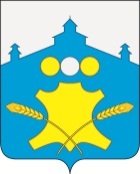 Земское собраниеБольшемурашкинского муниципального района Нижегородской области Р Е Ш Е Н И Е           28.10.2019 г.                                                                                                    № 12Об избрании главы местного самоуправления Большемурашкинского муниципального района Нижегородской области      Руководствуясь пунктом 5 части 2 и частью 2.1 статьи 36 Федерального закона от 06.10.2003 г.  N 131-ФЗ "Об общих принципах организации местного самоуправления в Российской Федерации", Порядком проведения конкурса  по отбору кандидатур на должность главы местного самоуправления Большемурашкинского муниципального района Нижегородской области, утвержденным решением Земского собрания  от 14.12.2018 года с изменениями от 24.09.2019г № 06, рассмотрев протокол заседания конкурсной  комиссии по отбору кандидатур на должность главы местного самоуправления  Большумурашкинского муниципального района Нижегородской области от 28.10.2019 N 2 (приложение № 1), заслушав кандидатов, прошедших конкурсный отбор, информацию  председателя конкурсной комиссии, мнение депутатов, Земское собрание  Большемурашкинского муниципального района Нижегородской области р е ш и л о:       1.Утвердить прилагаемый протокол  счетной комиссии № 2 об  итогах голосования по вопросу «Об избрании главы местного самоуправления Большемурашкинского муниципального района Нижегородской области» (Приложение № 3).2.Считать избранным с 28 октября 2019 года на муниципальную должность главой местного самоуправления Большемурашкинского муниципального района Нижегородской области  Белякова Николая Александровича сроком на 5 лет. 3. Настоящее решение подлежит опубликованию в районной газете «Знамя» и  вступает в законную силу со дня его принятия.Председатель Земского собрания                                                С.И.БобровскихГлава местного самоуправления                                                  Н.А.Беляков